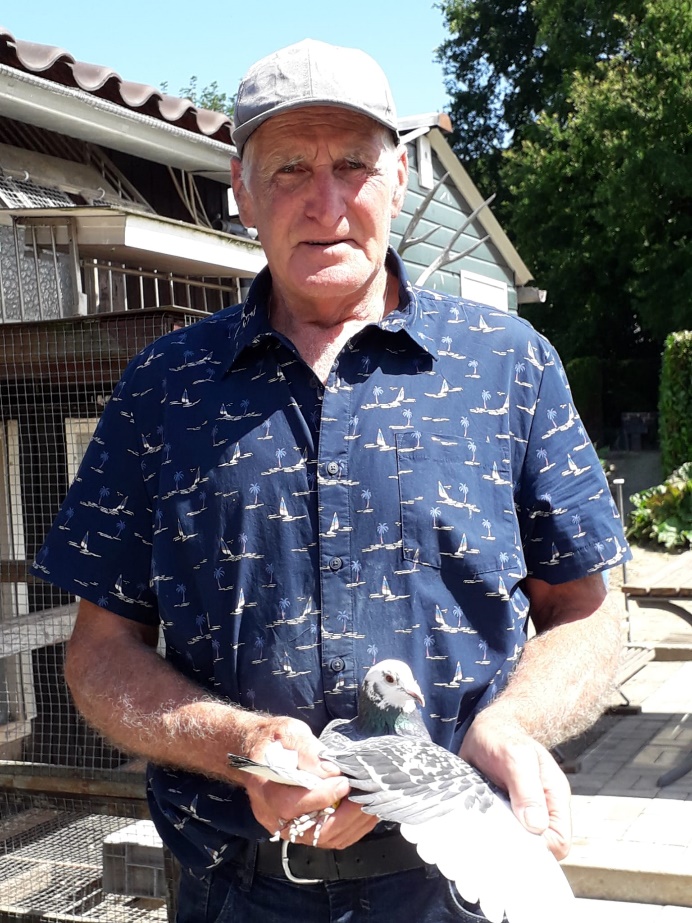 Wefo-LimburgWedvlucht Bordeaux  op 1 juli 2022Deelname 1572 duiven. Los 07.00 uur. 1e duif 17.24.41 uur. Snelheid `1377.040 m/pm.  Ger Hanssen te Neer, “de graan en waterman”op Bordeaux de beste van het bronsgroen eikenhout. Goud bij de Wefo en Goud bij de Afd. Limburg  Vrijdag 1 juli was de dag dat Bordeaux werd gevlogen. In de aanloop van de week kondigde zich het aan dat er een periode van stabiel weer was te verwachten. De grote vraag was echter uit welke hoek de wind zou gaan waaien en welke temperaturen er gehaald zouden worden. Want deze factoren bepalen immer het verloop van de vlucht. Hoewel op een afstand van zowat 825 kilometer zich heel verschillende weersituaties kunnen voor doen. De duiven te Bordeaux die werden onder heel goede omstandigheden gelost. Bij een helder weer daar ter plaatse kregen  de duiven om 07.00 uur de vrije baan. De wind die waaide zachtjes in het voordeel van de duiven. En de duiven hadden daarmee een goede start. En wat is vandaag de dag een vlucht van 825 kilometer voor postduiven? Met de wind onder de staart is het een klein klusje voor ze.  Even voor half zes,  om precies te zijn om 17.24.41 uur werd bij de Wefo de eerste duif geklokt en om 19.33.17 uur was  het over en uit. Toen waren de 524 Wefo-prijzen opgesnoept. Dus in de tijd van ’n paar uurtjes was Bordeaux voor het concours van de Wefo verleden tijd. Het gaat als maar rapper. En het was de 70 jarige  Ger Hanssen uit Neer die iedereen verraste. Toen die zijn 1e getekende op de plank kreeg betekende dit dat hij de eerste duif van de 1572 duiven van het concours bij de Wefo had binnen gekregen. En goud winnen op een fond-vlucht bij de Wefo dat is nog altijd een huzarenstuk en daarbij ’n hele eer. En om het af te ronden pakte hij er nog 4 van de 9 duiven bij die hij op deze Bordeaux mee had. Met zijn uitslag van 1-17-217-299-429 heeft hij een geweldige uitslag gespeeld. Maar daar bleef het niet bij want naar later bleek werd hij ook nog winnaar bij de Afdeling Limburg. Ook provinciaal won hij 5 prijzen tegen 2954 duiven en daar ging hij weg met de kopprijzen van 1 en 37. En om het nog sterker te maken won hij bij Nationaal  Sector 1 rayon B zelfs 7 prijzen en te beginnen met de 2e  en de  40e prijs tegen 5472 duiven. De weduwnaar die hem dit kunststuk flikte is de weduwnaar met ring 9/1086642 die hij als eerst getekende had ingezet. Ger had het goed gezien dat zijn “642” in een supervorm verkeerde. Hij ging te keer als een wilde beer, zo vertelde hij. En dat op natuurlijke basis! Want die vandaag de dag tegen een sterk deelnemersveld nog ’n eerste Provinciaal kan winnen met ’n duif die dat doet op alleen maar graan en water, dat is een wondere duif. Ger is wars van al dat gedoe rond medische begeleiding. Aan die flauwe kul hou ik me niet op, zegt hij. De liefhebbers die dit lezen zullen bedenkelijk met hun hoofd knikken en het wellicht niet geloven. Maar het is de harde waarheid. Mijn duiven zijn werkpaarden en geen dokterskindjes is zijn stelling. Ze krijgen een goede verzorging die op tijd gebeurd en aan niets tekort komen. S’morgens bij het krieken van de dag dan laat ik ze los en dan krijgen ze ruim de tijd om te doen waar ze zin in hebben. Dat gebeurd ook s’avonds in de late namiddag.  Ik dwing ze niet te vliegen. Ze doen maar! En daar moeten mijn duiven het mee doen. Als dat niet genoeg is en ze zich daarmee niet kunnen meten met de concurrentie dan zijn het geen goeie. Ze selecteren zich zelf.  Als de duiven dan buiten zijn poets ik de hokken en ververs het water in de drinkbakken en klaar is kees! Dat is zowat het hele eieren eten. De duiven die Ger bezit hebben wel degelijk blauw bloed in hun body. De winnende doffer van deze Bordeaux heeft als vader de 6/1730589 die Ger als ei kreeg bij de ex-duivenliefhebber Jan Janssen in Horn. Zijn vader was de 9/1458180 (de kampioen ) met een palmares op de fond die doet denken aan een fenomeen. Als moeder had die ‘589’ de duivin 4/1100335 van C. de Heijde (Jellema) en die was bij Jan Janssen een super kweekduivin. Kijkende naar het origine van de Bordeaux winnaar dan mag gezegd worden dat de kleine kolonie duiven van Ger Hanssen  bestaat uit puur fond-ras. Soort van de legendarische Jan Aarden, van de gebr. Kuipers, Jellema, C de Heijde, A.P. Overwater, Batenburg. Dat gekregen ei, met nog enkele duiven, die zich Ger haalde bij die Jan Janssen in Horn waren van dit soort. Als we het over blauw bloed hebben. De overwinning van Bordeaux, die op natuurlijke basis deze geweldige krachttoer verrichtte is terecht gekomen bij ’n echte fond-man. Dat niet de eerste keer is dat hij de Wefo oprolde. Dat deed hij ook al op 7 augustus in 2020. Onder een brandende zon won hij toen Bergerac die de geschiedenis is ingegaan als een hel. Dat er op de kampioenen-dag van de Wefo voor Ger Hanssen straks zal geklapt worden dat is zeker maar nu moet hij het doen met een schriftelijke felicitatie, Proficiat !! Ook voor de andere prijswinnaars proficiat en dat waren de volgende…                   NAAM                       NOG.J. HANSSEN               1 17 217 299 429MICHAEL SCHMELL            2 3 9 10 15 25 35 36 37 56 67 70 81 115 145 155 197 208 272 337 346 373 442 444 454 469 478 481 501 511STITZINGER-JANSSEN         4 94 131FAM. JACOBS                5 6 23 30 100 112 127 180 222 236 237 251 371 377 392 418 434 471 516GEERT SCHMITZ              7 24 44 45 46 87 104 156 157 214 220 225 233 242 255 268 275 326 348 353 370 375 386 449 453 458 459 475 485 510P.J.F. KOCKEN              8 91 113 121 190 398TH. PETERS                 11 13 65 79 133 138 144 169 258 301SJ. GOESSENS               12 88 276KURVERS-DE WEERD           14 32 165 188 219 221 243 261 302 319 378 389 430 431 476 495 520 523L. PALMEN EN ZN.           16 72W. SCHAEFER                18 27 149 151 289T. JACOBS                  19 52 224 281 372 463PH. BAADJOU                20 28B. RAATS                   21 34 54 82 172 300 491W. DIRCKS                  22 29 49 68 245 308 314 325 361 369 446 488P. GEERLINGS               26 136 306 406THEI. WOLFS                31 109 158 175 218 359 366 421 480 498G. HOEZEN                  33 256 269 404JOS HERMENS                38 116 174 205 264 296 357 385 420 456W. MENNENS                 39 287 321 497L. SEVRIENS                40 73 86 95 106 137 143 503A. FRISCHE                 41 142 196 262 290 365 433 484 494AH VAN LUMICH              42 59 114 125 126 141 161 162 173 354G. HEIJNEN EN ZN.          43 101 331 390 448 460KLINKERS-MERTENS           47 111 318 419 502MIKE SMEETS                48 99 163 176 194 204 374 381 407 464 470J. MUYRERS                 50 235 328W. WEIJZEN                 51 240 263J.J.H.H. RAMAEKERS         53 327J. HEUTS                   55 78 97 107 120 150 201 202 413 414 415 504 518H. HERMANS                 57ROY ABELS                  58 265 409G. DE RENET                60 89 152 226 228 260 285 316 410 422H. JOOSTEN                 61 467J. SMITS                   62 200 257 500A. HENDRIKS                63 122 315 358 445R.MUIJTJENS                64 132 341 344 363MEVR. PAPPERS              66 182L. OLISCHLAGER             69 295 473 515CROMBACH-TROMPETTER        71 102 124 147 166 186 191 193 206 293H. PEKEL & ZOON            74 129 130 160 291 322 364L. STEINS                  75 93 103 170 297P. BENDERS                 76 396 522GEBR TUMMERS               77 189 209 330HARRIE CORVERS             80 248 254 304 335 383 393 401GEBR RAMAEKERS             83 455TH. DAALMANS               84 405 441JAC. VAN HEEL              85 108 146 351 367 368 388 440FR. GUBBELS                90 105 118 267 280 292 349 376 382 496 524COMB P. STAMMEN EN Z       92 199 391 399 402COMB CORSTJENS-DIJKS       96 98 178 227 244 274 283 284 294 333 334 342 345 443 468 477 482 509D. VAN DE LAARSCHOT        110MARTIEN DENEER             117 432H. NIJSTEN                 119 164 183 246 332 423 452W.H. VAN ZEIJL             123 134 249 313 347PAULSSEN & ZN.             128 192 253 339 400 462 474L. GRISPEN                 135HABETS-TER HAAR            139 154 234 311 340H. TUBEE                   140 168 350 408GEBR. VLUGGEN              148DENZIL VERHAAG             153 403GROLLEMAN&GROLLEMAN        159J. MOONEN                  167 252 307R. SOETELMANS              171 198LOED SENDEN                177 212 231 356TH. GROOTJANS              179 461M. VAN HEEL                181 230H.M.A. KRUTZEN             184 210 282 320 489COMB J. EN E. GROND        185ALB. BEUNEN                187 195L. GROSFELD                203 229 277 457A.A. HENDRIKS              207 338 360 411SJAAK GOMMANS              211 517WIL VAN MULKEN             213 323 490NICO ROUSCHOP              215 250ERIC HENDRIX               216 436 451W.G.E.M. SCHEIJVENS        223F. MORSHINKHOF             232M. LONUSSEN                238 247 288MARK RENNEBERG             239 317 384C.P.L. KURVERS             241 286T. WESSELS                 259COMB. BERENSFREISE         266WIM JANISSEN               270 329 450JOHN VAN KAN               271 312 397 466 499 507G. LINDELAUF & ZN          273J. STEVENS                 278 324J.M. PAFFEN                279 309 425 465M. THIJSSEN                298 428MARC VERWIJLEN             303 412 505ROB HOUBEN                 305 424COMB. GEBR. HENSEN         310 472FRANK LENAERS              336JOS MERGELSBERG            343 380 514RUUD BEUNEN                352 355 427 439EMMERICH & WAUBEN          362MEVR. HENDRIKS             379 438J. HOLTHUYSEN              387JUERGEN HEINEN             394P. CROONEN                 395 492 508GER LONUSSEN               416H. DIERX                   417 487BERNARD HANNO              426 447 519H. NOLTEN                  435 437 486W. GEUYEN                  479G. VAN DAEL                483JO SCHAEFER                493J. KURVERS                 506COMB J. VULLERS EN Z       512JOHN VAN HEEL              513FR. AELMANS                521.Pie.Schepers. 